 Rocio Maureyra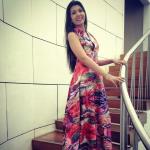 OBJETIVO PROFESIONAL [ Escribir Objetivo profesional ]EXPERIENCIALas heras (Mendoza)FORMACIÓNFORMACIÓN COMPLEMENTARIAHABILIDADES/CAPACIDADESIDIOMASINFORMÁTICAINFORMACIÓN ADICIONALhttp://rmaureyra99.MiCVweb.comHabilidad 1Habilidad 2Habilidad 3Habilidad 4Habilidad 5Habilidad 6